Unit 6 Lesson 10: Center Day 2WU How Many Do You See: Base-Ten Blocks (Warm up)Student Task StatementHow many do you see? How do you see them?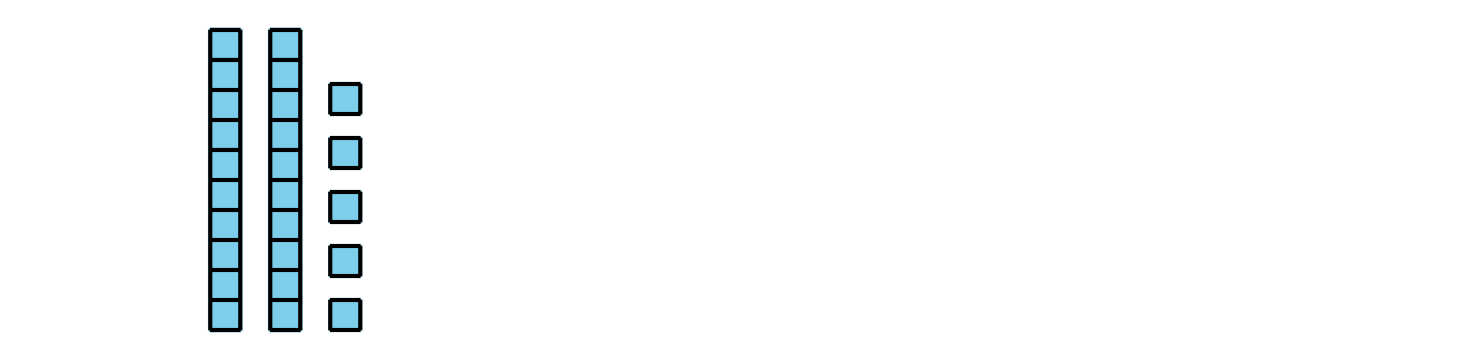 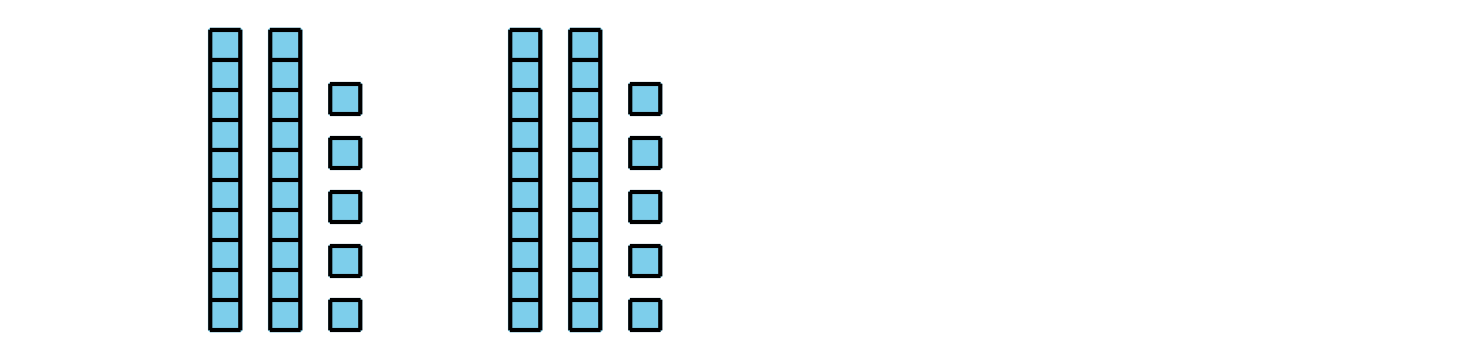 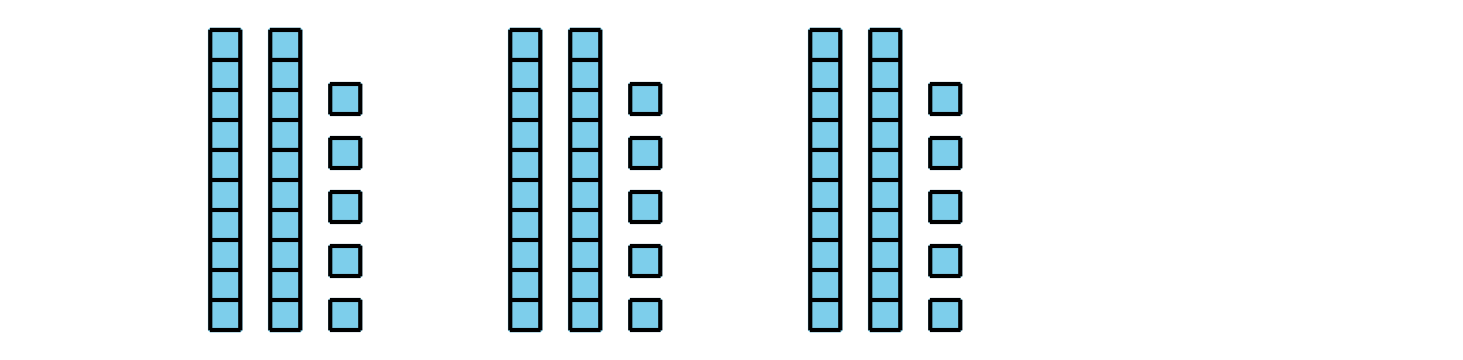 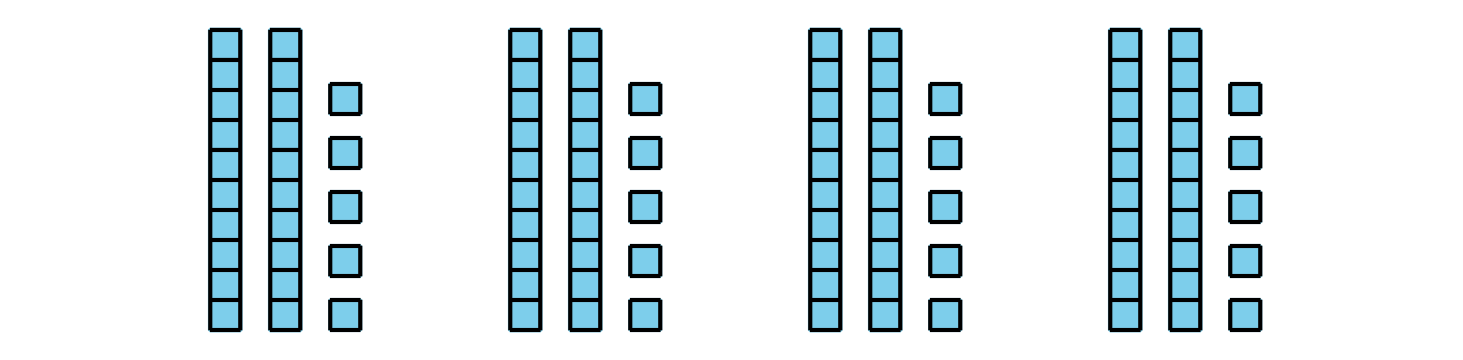 1 Introduce How Are They the Same?Student Task Statement2 Centers: Choice TimeStudent Task StatementChoose a center:How Are They the Same?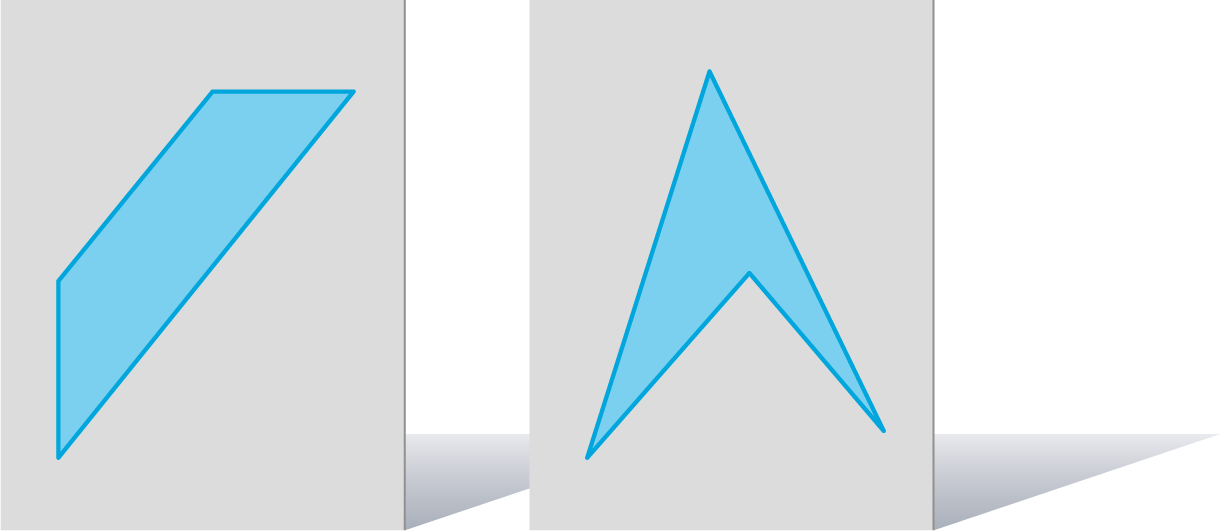 Which One?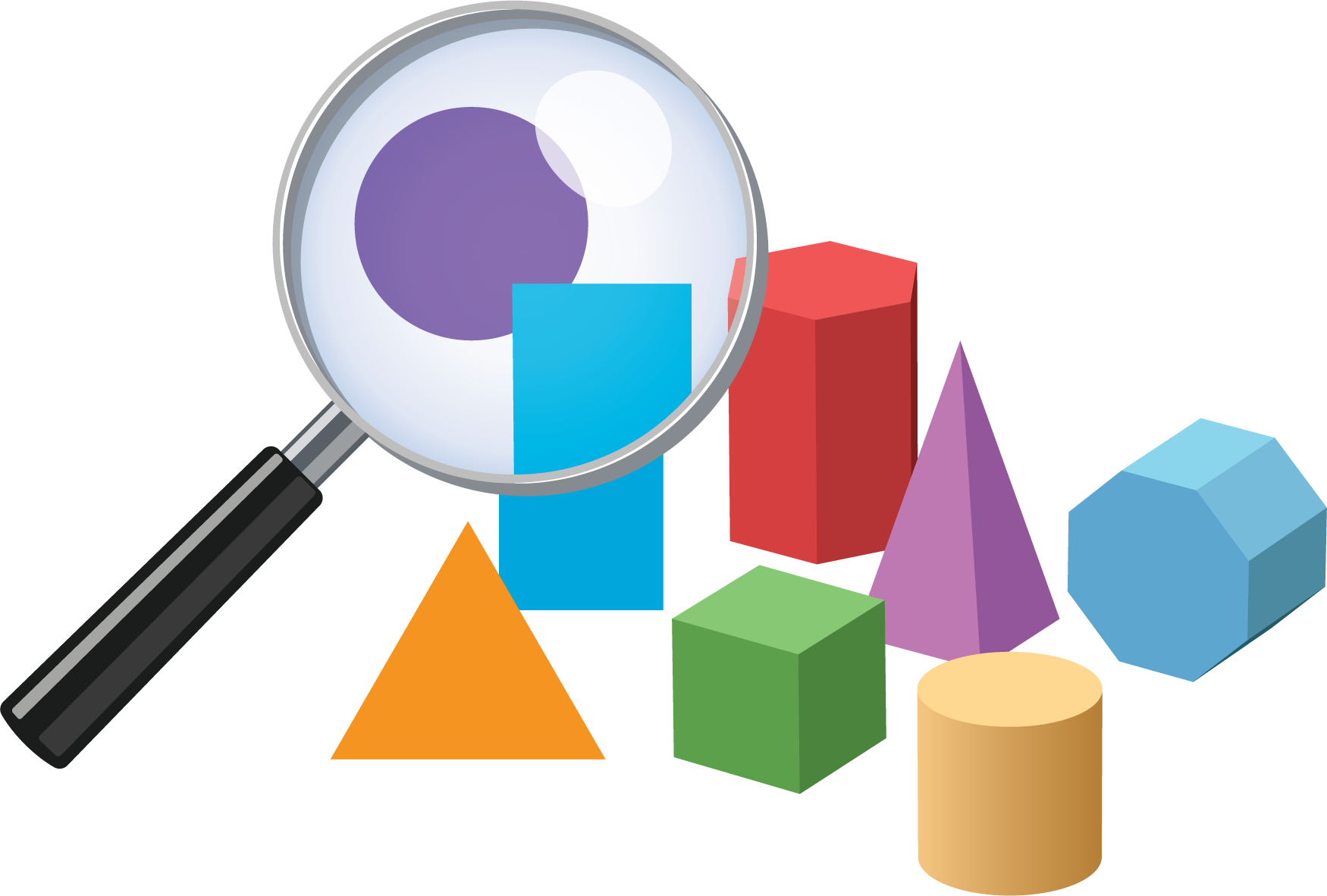 Can You Draw It?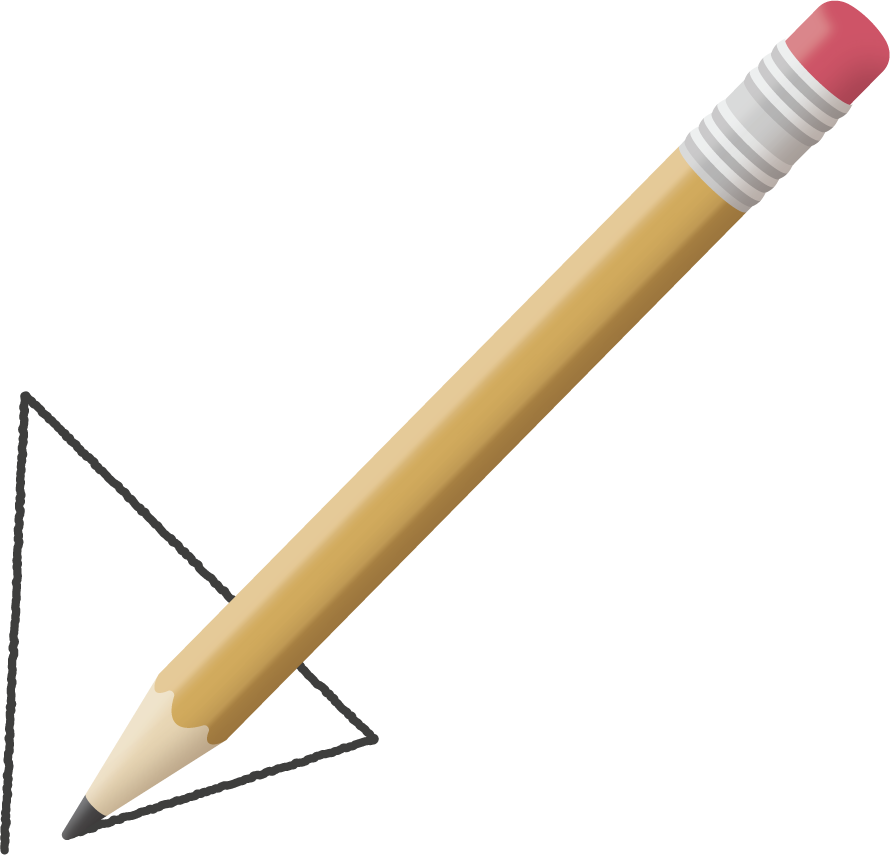 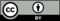 © CC BY 2021 Illustrative Mathematics®